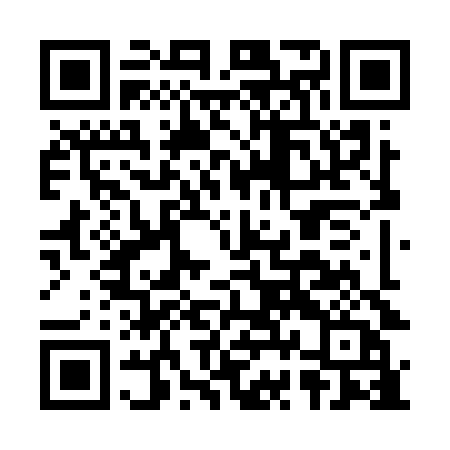 Ramadan times for Bulki, EthiopiaMon 11 Mar 2024 - Wed 10 Apr 2024High Latitude Method: NonePrayer Calculation Method: Muslim World LeagueAsar Calculation Method: ShafiPrayer times provided by https://www.salahtimes.comDateDayFajrSuhurSunriseDhuhrAsrIftarMaghribIsha11Mon5:325:326:4112:433:576:456:457:5012Tue5:315:316:4112:423:576:446:447:5013Wed5:315:316:4012:423:566:446:447:4914Thu5:315:316:4012:423:556:446:447:4915Fri5:305:306:3912:423:546:446:447:4916Sat5:305:306:3912:413:546:446:447:4917Sun5:295:296:3812:413:536:446:447:4918Mon5:295:296:3812:413:526:446:447:4919Tue5:285:286:3712:413:516:446:447:4920Wed5:285:286:3712:403:516:446:447:4921Thu5:275:276:3612:403:506:436:437:4922Fri5:275:276:3612:403:496:436:437:4823Sat5:265:266:3612:393:486:436:437:4824Sun5:265:266:3512:393:476:436:437:4825Mon5:255:256:3512:393:476:436:437:4826Tue5:255:256:3412:383:466:436:437:4827Wed5:245:246:3412:383:456:436:437:4828Thu5:245:246:3312:383:446:436:437:4829Fri5:235:236:3312:383:436:426:427:4830Sat5:235:236:3212:373:426:426:427:4831Sun5:225:226:3212:373:416:426:427:481Mon5:225:226:3112:373:406:426:427:472Tue5:215:216:3112:363:396:426:427:473Wed5:215:216:3012:363:386:426:427:474Thu5:205:206:3012:363:376:426:427:475Fri5:205:206:2912:353:376:426:427:476Sat5:195:196:2912:353:376:416:417:477Sun5:195:196:2912:353:386:416:417:478Mon5:185:186:2812:353:386:416:417:479Tue5:185:186:2812:343:396:416:417:4710Wed5:175:176:2712:343:396:416:417:47